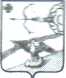 АДМИНИСТРАЦИЯ ОРЛОВСКОГО РАЙОНАКИРОВСКОЙ  ОБЛАСТИ                                                ПОСТАНОВЛЕНИЕг. Орлов       18.01.2023                                                                                № 22-п                                                          О внесении изменений в постановление администрации Орловского района от 30.12.2022 № 754-п      Администрация Орловского района ПОСТАНОВЛЯЕТ:1. Внести в постановление администрации Орловского района от 30.12.2022 № 754-п «О признании утратившими силу постановлений администрации Орловского района» следующий изменения:1.1. Пункты постановления с 1.1. по 1.19. исключить.2. Управляющему делами администрации района Князеву И.А. опубликовать настоящее постановление в Информационном бюллетене органов местного самоуправления муниципального образования Орловский муниципальный район Кировской области.3. Постановление вступает в силу с момента опубликования.Глава администрацииОрловского района               А.В.Аботуров